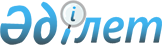 О внесении изменений и дополнения в решение Кокпектинского районного маслихата от 27 мая 2014 года № 24-4/2 "Об утверждении Правил оказания социальной помощи, установления размеров и определения перечня отдельных категорий нуждающихся граждан"
					
			Утративший силу
			
			
		
					Решение Кокпектинского районного маслихата Восточно-Казахстанской области от 28 марта 2017 года № 10-5/5. Зарегистрировано Департаментом юстиции Восточно-Казахстанской области 10 апреля 2017 года № 4944. Утратило силу решением Кокпектинского районного маслихата Восточно-Казахстанской области от 3 июля 2020 года № 48-5/3
      Сноска. Утратило силу решением Кокпектинского районного маслихата Восточно-Казахстанской области от 03.07.2020 № 48-5/3 (вводится в действие по истечении десяти календарных дней после дня его первого официального опубликования).

      Примечание РЦПИ.

      В тексте документа сохранена пунктуация и орфография оригинала.
      В соответствии с пунктом 2-3 статьи 6 Закона Республики Казахстан от 23 января 2001 года "О местном государственном управлении и самоуправлении в Республике Казахстан", постановлением Правительства Республики Казахстан от 21 мая 2013 года № 504 "Об утверждении Типовых правил оказания социальной помощи, установления размеров и определения перечня отдельных категорий нуждающихся граждан", Кокпектинский районный маслихат РЕШИЛ:
      1.Внести в решение Кокпектинского районного маслихата от 27 мая 2014 года № 24-4/2 "Об утверждении Правил оказания социальной помощи, установления размеров и определения перечня отдельных категорий нуждающихся граждан" (зарегистрировано в Реестре государственной регистрации нормативных правовых актов за № 3372, опубликовано в газете "Жұлдыз- Новая жизнь" от 22 июня 2014 года № 51, от 29 июня 2014 года № 53) следующие изменения и дополнение:
      в Правилах оказания социальной помощи, установления размеров и определения перечня отдельных категорий нуждающихся граждан, утвержденных указанным решением:
      подпункт 7) пункта 1 изложить в новой редакции: 
      "7) Уполномоченный орган- государственное учреждение "Отдел занятости, социальных программ и регистрации актов гражданского состояния Копектинского района", финансируемое за счет местного бюджета, осуществляющее оказание социальной помощи;";
      подпункт 8) пункта 1 изложить в новой редакции: 
      "8) Уполномоченная организация - Кокпектинское районное отделение Департамента "Межведомственный расчетный центр социальных выплат" - филиал некоммерческого акционерного общества "Государственная корпорация "Правительство для граждан" по Восточно - Казахстанской области;";
      пункт 6 дополнить подпунктом 13):
      "13) лица, которые болеют активной формой туберкулеза и находятся на амбулаторном лечении - ежемесячно в размере 6 месячных расчетных показателей без учета дохода.".
      2. Настоящее решение вводится в действие по истечении десяти календарных дней после дня его первого официального опубликования.
					© 2012. РГП на ПХВ «Институт законодательства и правовой информации Республики Казахстан» Министерства юстиции Республики Казахстан
				
      Председатель сессии

Р. Кажиакберов

      Секретарь Кокпектинского районного маслихата

Т. Сарманов
